ANALISIS BIAYA RELEVAN DALAM  MENERIMA PESANAN KHUSUS GUNA MENINGKATKAN LABAPADA PERCETAKAN DIMAS PRINTING PALEMBANG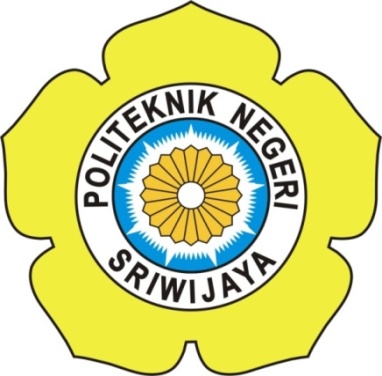 LAPORAN AKHIRLaporan Akhir Ini Disusun Sebagai Salah Satu SyaratMenyelesaikan Pendidikan Diploma IIIPada Jurusan AkuntansiOleh:CELZA SYAFARANINIM 0615 3050 1071POLITEKNIK NEGERI SRIWIJAYAPALEMBANG2018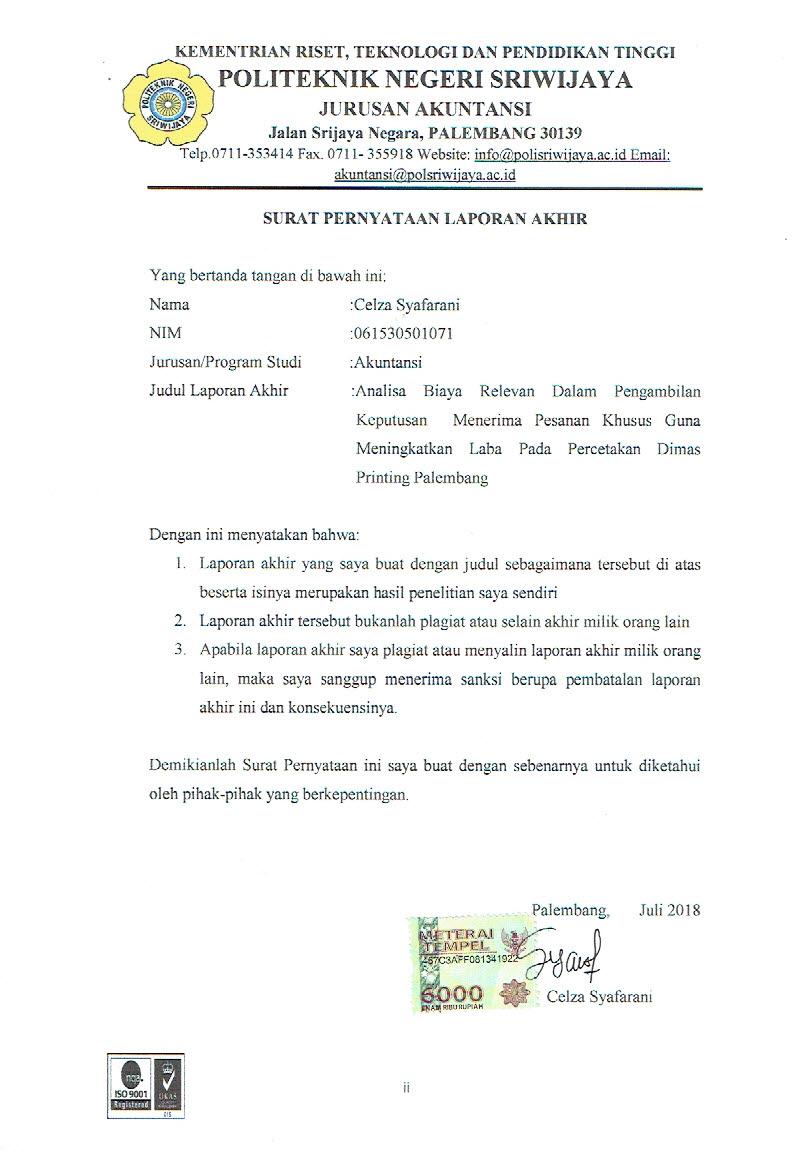 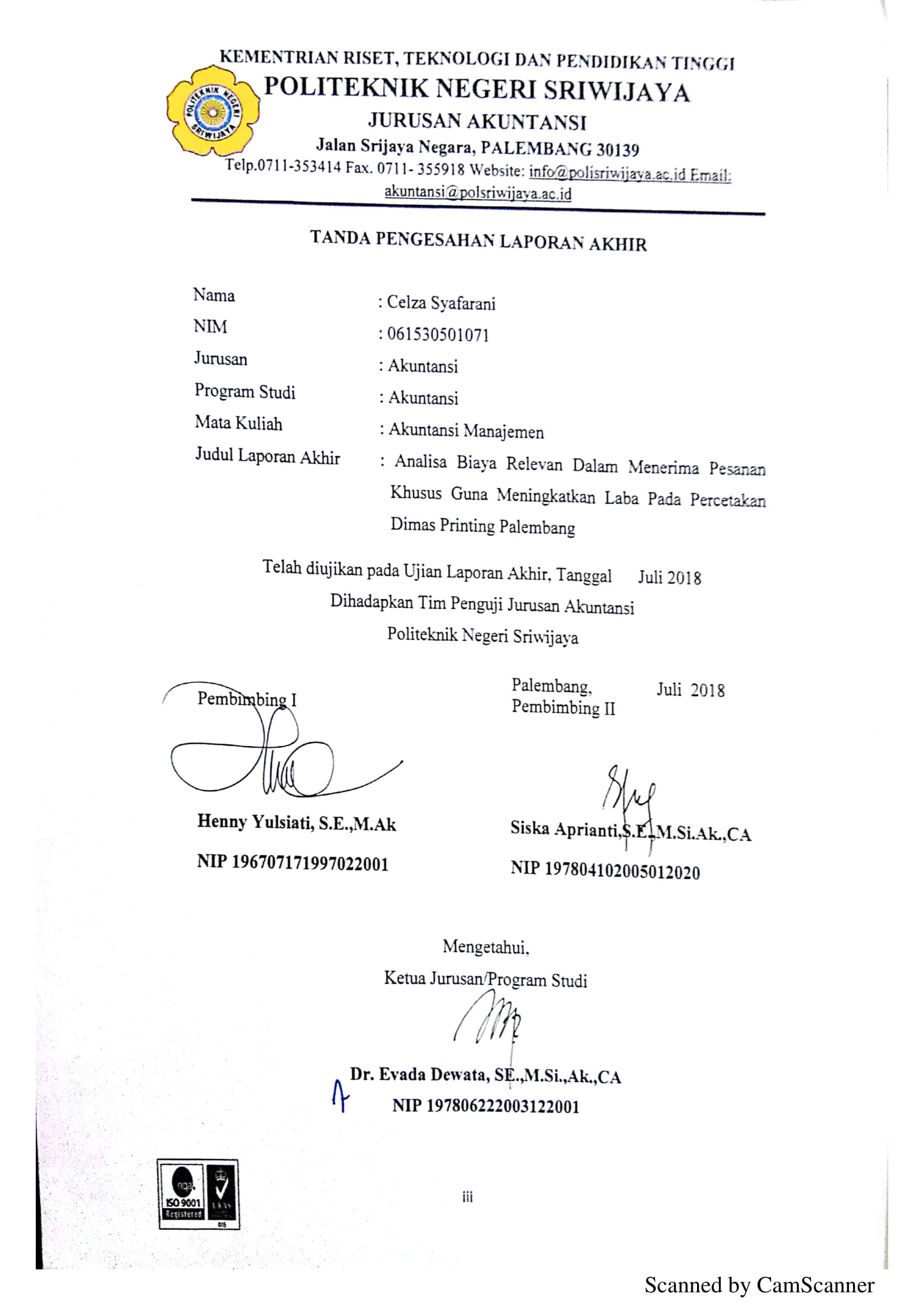 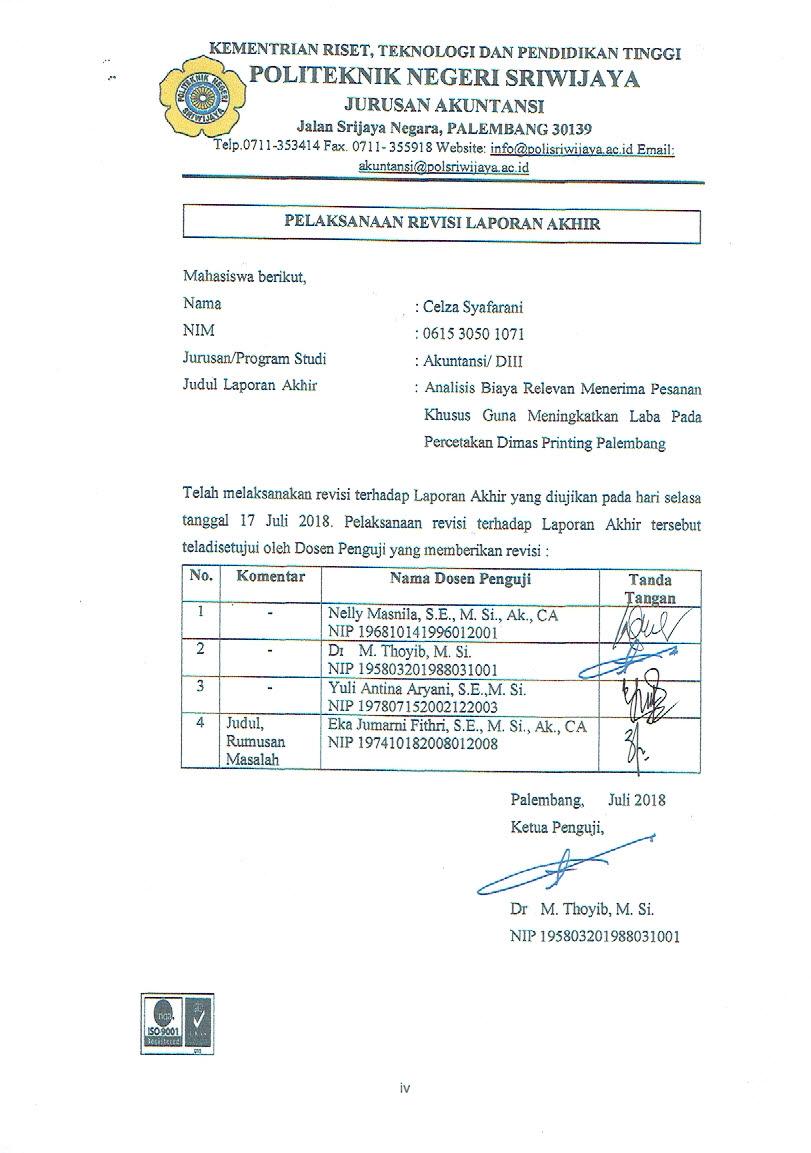 Motto :……..Rekreasi  terbaik adalah bekerja, musibah tebesar adalah  keputusan, keberanian terbesar adalah kesabaran, modal terbesar adalah kemandirian.(Ali Bin Abi Thalib)........ Beranilah  bermimpi  besar, karena mimpi besar langkah awal menuju kehidupan yang besar.(Penulis)Kupersembahkan  Kepada:Kedua  Orang  Tua  Ku  TercintaSaudara-saudara  ku TersayangTeman-teman  yang  luar biasa terutama  6  AFTeman ku  dari  kecil  hingga sekarangAlmamaterkuABSTRAKAnalisa Biaya Relevan Dalam Pengambilan Keputusan Menerima Pesanan Khusus Guna Meningkatkan Laba Pada Percetakan Dimas Printing Palembang.Celza Syafarani, 2018 (xv+63 Halaman)Email : syafaranicelza@yahoo.co.id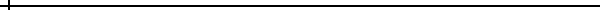 Tujuan dari penulisan laporan akhir ini adalah untuk mengetahui ketepatan perusahaan dalam menerima pesanan khusus.Laporan akhir ini berjudul “Analisa Biaya Relevan Dalam Pengambilan Keputusan Menerima Pesanan Khusus Guna Meningkatkan Laba Pada Percetakan Dimas Printing Palembang”.Data-data dari perusahaan penulis peroleh dengan menggunakan beberapa metode penelitian seperti wawancara, analisis dan studi kepustakaan.Percetakan Dimas Printing Palembang merupakan perusahaan yang bergerak dibidang percetakan.Perusahaan mengalami kesulitan dalam mengambil keputusan untuk menerima atau menolak pesanan khusus terutama pesanan dengan harga dibawah harga jual normal.Perusahaan dapat menggunakan analisis biaya relevan untuk membantu dalam pengambilan keputusan menerima atau menolak pesanan khusus.Keputusan perusahaan untuk menerima pesanan khusus sudah tepat sehingga perusahaan bisa mendapatkan peluang untuk menaikkan laba penjualan.Kata Kunci : Analisis Keputusan, Pesanan KhususABSTRACKThe Relevant Cost Analysis In Decision Making Receive Special Order To Increase Profit At Dimas Printing PalembangCelza Syafarani, 2018 (xv+63 Halaman)Email : syafaranicelza@yahoo.co.idThe purpose of writing this final report is to know the accuracy of the company in accepting special orders. This final report entitled the relevant cost “Analysis in decision making to receive special order to increase profit at Dimas Printing Palembang”. The data of the writer’s company obtained by using some research methods such as interviews, analysis and literature study. Dimas printing Palembang is a company engaged in printing. Companies have difficulty in making decisions to accept or reject special orders, especially orders with prices below the normal selling price. Companies may use the relevant cost analysis to assist in decision making accept or reject special orders. The company’s decision to receive a special order is right so that the company can get a chance to raise the sales profit.Keywords keys : Decision Analysis, Special OrdersKATA PENGANTAR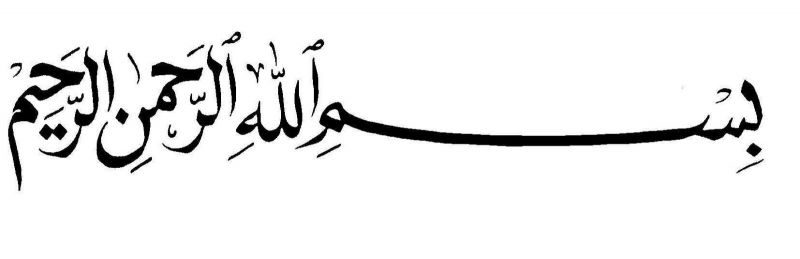 	Puji syukur kehadirat Allah SWT, berkat rahmat dan karunia-Nya jugalah sehingga peneliti dapat menyelesaikan Laporan Akhir ini.Laporan akhir ini dibuat untuk memenuhi persyaratan akademik pendidikan Diploma III Jurusan Akuntansi Politeknik Negeri Sriwijaya.Adapun judul Laporan Akhir ini adalah “Analisis Biaya Relevan Dalam Pengambilan Keputusan Menerima Pesanan Khusus Guna Meningkatkan Laba Pada Percetakan Dimas Printing Palembang”.	Dalam menyelesaikan laporan akhir ini penulis telah berusaha semaksimal mungkin untuk dapat memberikan yang terbaik, akan tetapi penulis menyadari sepenuhnya bahwa masih banyak kekurangan dalam penulisan laporan akhir ini. Hal ini terjadi karena keterbatasan kemampuan dan pengetahuan yang penulis miliki.Namun berkat bimbingan, petunjuk dan nasihat dari semua pihak, baik secara langsung maupun tidak langsung sehingga laporan akhir ini dapat terselesaikan. Maka dari itu penulis ingin mengucapkan terimakasih sebesar-besarnya kepada:Bapak Dr. Dipl. Ing. Taqwa, M.T. selaku Direktur Politeknik Negeri Sriwijaya Palembang.Ibu Dr. Evada Dewata, S.E.,M.Si.,Ak.,CA. selaku Ketua Jurusan Akuntansi Politeknik Negeri Sriwijaya Palembang.Ibu Yuliana Sari, S.E., MBA.,Ak. Selaku Sekretaris Jurusan Akuntansi Politeknik Negeri Sriwijaya Palembang.Ibu Henny Yulsiati, S.E.,M.Ak selaku Dosen Pembimbing I yang telah memberikan bimbingan dan saran yang berguna dalam menyelesaikan laporan akhir ini.Ibu Siska Aprianti,S.E.,M.Si.Ak.,CA selaku Dosen Pembimbing II yang telah memberikan bimbingan dan saran yang berguna dalam menyelesaikan laporan akhir ini.Bapak dan Ibu Dosen serta para Staf Jurusan Akuntansi Politeknik Negeri Sriwijaya Palembang yang selama ini telah memberikan Ilmu Pengetahuan kepada kami.Kedua Orang tua tercinta, motivator terbesar dalam hidupku yang selalu mendo’akan di setiap langkahku. Serta keluarga besar yang banyak memberikan bantuan, dukungan dan doa.Semua teman-teman seperjuangan Jurusan Akuntansi Politeknik Negeri Sriwijaya Angkatan 2015 terutama kelas 6 AFSemua pihak yang tidak dapat disebutkan satu-persatu yang telah membantu dalam penulisan dan penyusunan Laporan Akhir ini.Dengan menyadari sepenuhnya kesempurnaan hanya milik Allah SWT, tentunya Laporan Akhir ini sangat jauh dari sempurna. Untuk itu segala kritik dan saran yang bersifat membangun akan peneliti terima dengan kerendahan hati. Akhir kata peneliti ucapkan semoga kita semua senantiasa mendapatkan limpahan rahmat dan hidayah-Nya sehingga laporan akhir ini dapat bermanfaat bagi kita semua, Amin.																	Palembang,        Juni 2018PenulisDAFTAR ISI																				HalamanHALAMAN JUDUL 		 iSURAT PERNYATAAN LAPORAN AKHIR 	iiHALAMAN PENGESAHAN LAPORAN AKHIR 	iiiHALAMAN PELAKSANAAN REVISI LAPORAN AKHIR 	ivHALAMAN MOTTO DAN PERSEMBAHAN 	vABSTRAK 	viABSTRACT 	viiKATA PENGANTAR	viiiDAFTAR ISI	xDAFTAR TABEL	xiiDAFTAR GAMBAR 	xivDAFTAR LAMPIRAN	xvBAB I        PENDAHULUAN Latar Belakang	  1Perumusan Masalah 	 3Ruang Lingkup Pembahasan	  4Tujuan dan Manfaat Penulisan	  4Tujuan Penulisan	  41.4.2 Manfaat Penulisan	  4Jenis Data dan Metode Pengumpulan DataJenis Data 	  5Metode Pengumpulan Data	  6Sistematika Penulisan	  7BAB II       TINJAUAN PUSTAKA2.1 Pengertian Akuntansi Manajemen	  92.2 Pengertian dan Klasifikasi Biaya	 102.2.1 Pengertian Biaya	 102.2.2 Klasifikasi Biaya	 122.3 Metode Pengumpulan Harga Pokok Produksi	 14Metode Harga Pokok Pesanan (Job Order Cost Systems)..	 15	Metode Harga Pokok Proses (Process Cost Method)	  16Prosedur Penentuan Harga Pokok Produksi Berdasarkan Metode Harga Pokok Pesanan	 17Biaya dalam Pembuatan Keputusan	 17Langkah-langkah membuat keputusan menerima atau menolak pesanan khusus	 18Tujuan dan Manfaat Membuat Keputusan Dengan Menggunakan Biaya Relevan	 20Tujuan Membuat Keputusan dengan Menggunakan Biaya Relevan	 20Manfaat Membuat Keputusan dengan Menggunkan Biaya Relevan	20Pembuatan Keputusan Taktis.	 21Model Pengambilan Keputusan Taktis	21 Aplikasi Biaya Relevan Dalam Pengambilan Keputusan		222.9 Metode Perhitungan Penyusutan Aktiva Tetap …………………… 23BAB III     GAMBARAN UMUM PERUSAHAAN3.1 Sejarah Singkat Perusahaan	 253.2Struktur Organisasi dan Pembagian Tugas	 26 3.2.1 Struktur Organisasi	 26 3.2.2 Uraian Tugas	 28Kegiatan Perusahaan 	 30Daftar Bahan Baku	 34Biaya Pemakaian Bahan Baku	35Biaya Tenaga Kerja	 37Daftar Aset Tetap	 38Data Penjualan Produk Percetakan Dimas Printing	39Perbandingan Antara Harga Normal Dan Harga Khusus Percetakan Dimas Printing 	 40BAB IV     PEMBAHASAN4.1 Analisis Harga Pokok Produksi	 414.1.1 Analisis Biaya Bahan Baku Langsung	 414.1.2 Analisis Biaya Tenaga Kerja Langsung	 444.1.3 Analisis Biaya Overhead Pabrik	464.1.3.1 Analisis Biaya Bahan Baku Tidak Langsung 	464.1..3.2 Analisis Beban Sewa Gedung	474.1.3.3 Analisis Beban Penyusutan Aset	484.1..3.4 Analisis Biaya Pemakaian Listrik	514.2 Analisis Biaya Relevan dan Tidak Relevan	524.3 Analisis Keputusan Menerima atau Menolak Pesanan Khusus	56 4.4 Analisis Perbandingan Perhitungan Biaya Relevan Perusahaan Dengan Hasil Analisis	 58BAB V KESIMPULAN DAN SARAN5.1 Kesimpulan 	625.2 Saran 	63DAFTAR PUSTAKALAMPIRAN DAFTAR TABELTabel                                                                                                            HalamanTabel 2.1Pembandingan Kalkukulasi Biaya Pesanan Dan Biaya Proses	15Tabel 2.2Daftar Biaya-Biaya Untuk Memproduksi Es Krim Premium	19Tabel. 2.3Perhitungan Biaya Relevan Untuk Memproduksi Es Krim Premium	20Tabel 3.1Bahan Baku PercetakanPercetakan Dimas Printing	35Tabel 3.2Daftar Pemakaian Bahan Baku Untuk Pesanan 1500 KwitansiPeriode Februari 2018	36Tabel 3.3Daftar Pemakaian Bahan Baku Untuk Pesanan 750  Buku NotaPeriode Februari 2018	36Tabel 3.4Daftar Pemakaian Bahan Baku Untuk Pesanan 1000 LembarUndanganPeriode Februari 2018	37Tabel 3.5Daftar Tenaga Kerja Langsung Untuk Pesanan 1500 Unit KuitansiPeriode Februari 2018	38Tabel 3.6Daftar Tenaga Kerja Langsung Untuk Pesanan 750 Unit Buku NotaPeriode Februari 2018	38Tabel 3.7Daftar Tenaga Kerja Langsung Untuk Pesanan 1000 Lembar UndanganPeriode Februari 2018	38Tabel 3.8Daftar Mesin, Peralatan, dan Bangunan PercetakanDimas Printing	39Tabel 3.9Daftar Pemakaian Listrik Aset Tetap PercetakanDimas Printing	39Tabel 3.10Data Penjualan Percetakan Periode Februari 2018	40Tabel3.11Perbandingan Antara Harga Normal dan Harga Khusus Produk Percetakan Dimas Printing Periode Februari 2018	40Tabel 4.1Biaya Bahan Baku Langsung Untuk 1500 Unit Kwitansi	42Tabel 4.2 Biaya Bahan Baku Langsung Untuk 750 Unit Buku Nota	43Tabel 4.3 Biaya Bahan Baku Langsung Untuk 1000 Lembar Undangan	43Tabel 4.4 Daftar Biaya Tenaga Kerja Untuk 1500 Unit Kuitansi	44Tabel 4.5 Daftar Biaya Tenaga Kerja Untuk 750 Unit Buku Nota	45Tabel 4.6Daftar Biaya Tenaga Kerja Untuk 1000 Lembar Undangan	45Tabel 4.7 Daftar Biaya Bahan Baku Tidak Langsung Percetakan Dimas Printing Untuk 1500 Unit Kwitansi	46Tabel 4.8Daftar Biaya Bahan Baku Tidak Langsung Percetakan Dimas Printing Untuk 750 Unit Buku Nota	47Tabel 4.9 Daftar Biaya Bahan Baku Tidak Langsung Percetakan Dimas Printing Untuk 1000 Lembar Undangan	47Tabel 4.10Alokasi Biaya Bersama  Sewa Gedung  Untuk 1500 Unit Kwitansi, 750 Unit Undangan, dan 1000 Lembar Undangan	48Tabel 4.11 Analisis Beban Penyusutan Aset	49Tabel 4.12Alokasi Biaya Bersama Untuk Biaya Penyusutan Aset Tetap	50Tabel 4.13Tarif Biaya Pemakaian Listrik Per Jam	51Tabel 4.14Biaya Pemakaian Listrik Untuk Pesanan 1500 Unit Kuitansi	51Tabel 4.15Biaya Pemakaian Listrik Untuk Pesanan 750 Unit Buku Nota	52Tabel 4.16Biaya Pemakaian Listrik Untuk Pesanan 1000 Lembar Undangan	52Tabel 4.17Biaya Relevan dan Biaya Tidak Relevan Untuk 1500 Unit Kuitansi	53Tabel 4.18Biaya Relevan dan Biaya Tidak Relevan Untuk 750 Unit Buku Nota	54Tabel 4.19Biaya Relevan dan Biaya Tidak Relevan Untuk 1000 Lembar Undangan	55Tabel  4.20Perhitungan Biaya Relevan Untuk 1500 Unit Kuitansi	56Tabel  4.21Perhitungan Biaya Relevan Untuk 750 Unit Buku Nota	57Tabel  4.22Perhitungan Biaya Relevan Untuk 1000 lembar Undangan	58Tabel 4.23Analisis Perbandingan Perhitungan Biaya Relevan Antara Perusahaan Dan Hasil Analisis Untuk 1500 Unit Kwitansi	59Tabel 4.24Analisis Perbandingan Perhitungan Biaya Relevan Antara Perusahaan Dan Hasil Analisis Untuk 750 Unit Buku Nota	60Tabel 4.25Analisis Perbandingan Perhitungan Biaya Relevan Antara Perusahaan Dan Hasil Analisis Untuk 1000 Lembar Undangan	61	DAFTAR GAMBARGambar                                                                              HalamanGambar 3.1 Struktur Organisasi Percetakan Dimas Printing	Gambar 3.2 Tahapan Produksi Percetakan Dimas Printing Palembang	DAFTAR LAMPIRANLampiranSurat Kesepakatan Bimbingan Laporan Akhir Pembimbing ISurat Kesepakatan Bimbinga Laporan Akhir Pembimbing IIKartu Konsultasi Laporan Akhir Pembimbing IKartu Konsultasi Laporan Akhir Pembimbing IISurat Pengantar Pengambilan DataSurat Balasan Pengambilan DataSurat Balasan Pengambilan Data Dari Percetakan Dimas PrintingKartu KunjunganHasil Wawancara 